
Agenda Item:		ODate:			June 20, 2019Title: 	Report on Schools Recognized for Exemplar Performance as Required by Recognition and Rewards for School and Division Accountability (8VAC20-131-410) (written report)Presenter: 		Dr. Jennifer Piver-Renna 
Email:			Jennifer.Piver-Renna@doe.virginia.gov 	Phone: 804-225-3698 Purpose of Presentation: Executive Summary:  
This report identifies schools meeting the criteria for exemplar performance under the Board of Education’s authority prescribed in Regulations Establishing the Standards for Accrediting Public Schools in Virginia (8VAC20-131-410). In April 2018, the Board approved final guidelines for the Exemplar School Recognition Program and established criteria for three types of recognition: (1) highest achievement, (2) continuous improvement, and (3) innovative practices. For the 2018-2019 school year, 52 schools met the criteria for highest achievement (Appendix A). Schools recognized for highest achievement were rated “Accredited” and demonstrated high levels of success across all of the school quality indicators, including achievement gaps among student groups. To be eligible for this award, schools must have met the state benchmark for reading, math, and science based on the student pass rate (i.e., not including growth or progress) and must have had no more than a five percent gap (for schools with two student groups) or a ten percent gap (for schools with three or more student groups) between the lowest performing student group and all other students in the school. In addition, schools must have met the Level One benchmark for all other applicable school quality indicators.For the 2018-2019 school year, 183 schools met the criteria for continuous improvement (Appendix B). Schools recognized for continuous improvement were rated “Accredited” or “Accredited with Conditions” and met one of four criteria: (1) a ten-point increase in the combined rate (e.g., an increase from 55% to 65%) in reading, math, and science across three years; (2) a ten-point increase in the combined rate in reading and math for two or more student groups across three years; (3) a decrease in the chronic absenteeism rate for three years; or (4) for schools with a graduating class, an increase in the Graduation and Completion Index and a decrease in the dropout rate for three years.Recognition for the third recognition category, innovative practices, will be awarded for the first time in the 2019-2020 school year, based on an agency-established application process.Action Requested:  Superintendent’s Recommendation: 
The Superintendent of Public Instruction recommends that the Board of Education accept the Report on Schools Recognized for Exemplar Performance as Required by Recognition and Rewards for School and Division Accountability (8VAC20-131-410) Previous Review or Action:  Background Information and Statutory Authority: 
Schools are identified for exemplar performance under the Board of Education’s authority prescribed in Regulations Establishing the Standards for Accrediting Public Schools in Virginia (8VAC20-131). Section 410.B. of the regulations which states:B. Schools and divisions may be designated and recognized by the board for exemplar performance in accordance with criteria and guidelines it shall establish for top achievement in one or more school quality indicators, and the board may include recognition for high performing schools in specific peer categories, such as schools with high levels of poverty.
In April 2018, the Board approved final guidelines establishing the criteria for three types of recognition: (1) highest achievement, (2) continuous improvement, and (3) innovative practices. Per HB1868 of the 2019 General Assembly Session, the Exemplar School Recognition Program will replace the Virginia Index of Performance (VIP) Program effective July 1, 2019.    Timetable for Further Review/Action:
Recognition for highest achievement and continuous improvement will be awarded annually based on the most current data and accreditation status. Recognition for innovative practice will be awarded every two years beginning in the 2019-2020 school year. Impact on Fiscal and Human Resources: None.  Attachment ASchools Recognized for Exemplar Performance: Highest AchievementThe following 52 schools are recognized for Exemplar Performance under the Highest Achievement category by meeting the following criteria:Rated Accredited for the 2018-2019 school year; Met state benchmark for reading, math, and science based on the student pass rate; No more than a five percent gap (for schools with two student groups) or a ten percent gap (for schools with three or more student groups) between the lowest performing student group and all other students in the school; andMet the Level One benchmark for all other applicable school quality indicators.Attachment BSchools Recognized for Exemplar Performance: Continuous ImprovementThe following 183 schools are recognized for Exemplar Performance under the Continuous Improvement category. These schools are rated as “Accredited” or “Accredited with Conditions” for the 2018-2019 school year and met at least one of the following: Increased the combined rate for math, reading and science for each of the past three years, with a total increase across the three years of ten points or more; orIncreased the combined rate for two or more student groups in reading and math for each of the past three years, with a total increase across the three years of ten points or more; orDecreased the chronic absenteeism rate for each of the past three years, with a total reduction across the three years of 15 percent or more of the first year’s chronic absenteeism rate; orIncreased the Graduation and Completion Index (GCI) for each of the past three years, with a total increase across the three years of four percent or more; and decreased the dropout rate for each of the past three years, with the total reduction across three years of 15 percent or more of the first year’s dropout rate.Virginia Board of Education Agenda Item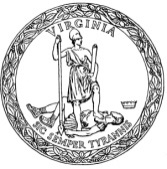 Region 1: Central VirginiaRegion 1: Central VirginiaDivisionSchoolChesterfield County Bellwood ElementaryHenrico County  Colonial Trail ElementaryTwin Hickory ElementaryNuckols Farm ElementaryRivers Edge ElementarySandston ElementaryRichmond City Open HighSurry County Surry ElementaryRegion 2: TidewaterRegion 2: TidewaterDivisionSchoolNewport News City General Stanford ElementaryDeer Park ElementaryVirginia Beach City Bayside ElementaryCorporate Landing ElementaryOld Donation SchoolGreen Run CollegiateRosemont ElementaryKingston ElementaryShelton Park ElementaryChristopher Farms ElementaryMalibu ElementaryYork County Mount Vernon Elementary Region 3: Northern NeckRegion 3: Northern NeckDivisionSchoolNorthumberland County Northumberland ElementaryRegion 4: Northern VirginiaRegion 4: Northern VirginiaDivisionSchoolAlexandria City Patrick Henry ElementaryJames K. Polk ElementaryArlington County Tuckahoe ElementaryFairfax County Wolftrap ElementaryThomas Jefferson High for Science and TechnologyForestville ElementaryLoudoun County  Hillsboro Charter AcademyWaterford ElementaryLegacy Elementary Prince William County  Bel Air ElementaryMinnieville ElementaryC.A. Sinclair ElementaryWinchester City John Kerr ElementaryRegion 5: ValleyRegion 5: ValleyDivisionSchoolAlbemarle County Virginia L. Murray ElementaryAugusta County Riverheads HighBath County Millboro ElementaryRockbridge County Mountain View ElementaryRockingham County Linville-Edom ElementaryRegion 6: Western VirginiaRegion 6: Western VirginiaDivisionSchoolMontgomery County Gilbert Linkous ElementaryPatrick County Patrick Springs ElementaryBlue Ridge ElementaryRoanoke County  Burlington ElementaryGreen Valley ElementaryBonsack ElementaryRegion 7: SouthwestRegion 7: SouthwestDivisionSchoolLee County Elk Knob ElementaryRussell County Belfast Elk Garden ElementaryHonaker ElementaryScott County Yuma ElementarySmyth County Sugar Grove ElementaryRich Valley ElementaryWythe County Rural Retreat ElementaryRegion 1: Central Virginia Region 1: Central Virginia DivisionSchoolHanover CountyCold Harbor ElementaryElmont ElementaryHenry Clay ElementaryPole Green ElementarySouth Anna ElementaryHenrico County  Jackson Davis ElementaryMontrose ElementaryNew Kent CountyNew Kent Elementary New Kent MiddlePowhatan CountyFlat Rock ElementaryPocahontas ElementaryPowhatan ElementaryPowhatan MiddlePrince George CountyWilliam A. Walton ElementaryRichmond City Albert Hill MiddleBinford MiddleJohn Marshall HighRichmond Community HighSussex CountySussex Central MiddleRegion 2: TidewaterRegion 2: TidewaterDivisionSchoolAccomack CountyPungoteague ElementaryChesapeake CityButts Road PrimaryEdwin W. Chittum ElementaryGeorge W. Carver IntermediateGrassfield ElementaryGrassfield HighHickory HighHickory MiddleHugo A. Owens MiddleOscar F. Smith HighWestern Branch MiddleWestern Branch PrimaryHampton CityCesar Tarrant MiddleLuther W. Machen ElementaryIsle of Wight CountySmithfield HighNewport News City David A. Dutrow ElementaryDenbigh HighDiscovery STEM AcademyT. Ryland Sanford ElementaryNorfolk City Academy for Discovery at LakewoodColeman Place ElementaryCrossroads ElementaryLarchmont ElementaryMary Calcott Elementary SchoolSouthside STEM Academy at Campostella St. Helena ElementarySuburban Park ElementaryWalter Herron Taylor ElementaryWillard Model ElementarySuffolk CityKing's Fork HighVirginia Beach City Alanton ElementaryFrank W. Cox HighGreen Run HighHermitage ElementaryLandstown HighNorth Landing ElementaryWilliamsburg-James City CountyLafayette HighYork County Bruton HighQueens Lake MiddleRegion 3: Northern NeckRegion 3: Northern NeckDivisionSchoolColonial BeachColonial Beach ElementaryEssex CountyEssex HighGloucester CountyAbingdon ElementaryAchilles ElementaryPetsworth ElementaryKing and Queen CountyCentral HighNorthumberland County Northumberland HighSpotsylvania CountyCourtland ElementaryRobert E. Lee ElementarySpotsylvania HighSpotsylvania MiddleStafford CountyAndrew G. Wright MiddleKate Waller Barrett ElementaryRodney E. Thompson MiddleShirley C. Heim MiddleWestmoreland CountyWashington & Lee HighRegion 4: Northern VirginiaRegion 4: Northern VirginiaDivisionSchoolAlexandria City Francis C. Hammond MiddleGeorge Washington MiddleArlington County Abingdon ElementaryArlington Community HighArlington Science FocusHoffman-Boston ElementaryClarke CountyClarke County HighJohnson-Williams MiddleFairfax County Bailey's Upper Elementary School for the Arts and SciencesBryant HighCentreville HighEdison HighFairfax County Adult HighFrost MiddleHerndon HighHutchison ElementaryJustice HighKilmer CenterKings Park ElementaryLake Braddock SecondaryLondon Towne ElementaryMadison HighMountain View HighStenwood ElementaryRegion 4: Northern Virginia, cont.Region 4: Northern Virginia, cont.DivisionSchoolFalls Church CityGeorge Mason HighFauquier CountyW.G. Coleman ElementaryFrederick CountyApple Pie Ridge ElementaryLoudoun County  Briar Woods High Stone Hill MiddleMadison CountyWaverly Yowell ElementaryOrange CountyLightfoot ElementaryLocust Grove ElementaryLocust Grove MiddlePage CountyLuray ElementarySpringfield Elementary Prince William County  Bristow Run ElementaryLeesylvania ElementarySpringwoods ElementaryRappahannock CountyRappahannock County HighRegion 5: ValleyRegion 5: ValleyDivisionSchoolAlbemarle County Albemarle County Community Public CharterWestern Albemarle HighAmherst CountyAmherst County HighAugusta County Edward G. Clymore ElementaryStuarts Draft HighBath County Valley ElementaryBuena Vista CityEnderly Heights ElementaryParry McCluer HighCampbell County William Campbell HighCharlottesville CityCharlottesville HighWalker Upper ElementaryHarrisonburg CityHarrisonburg HighSpotswood ElementaryHighland CountyHighland ElementaryLouisa CountyLouisa County MiddleNelson CountyTye River ElementaryRockingham County Broadway HighJohn C. Myers ElementaryMcGaheysville ElementaryWaynesboro CityKate Collins MiddleWestwood Hills ElementaryRegion 6: Western VirginiaRegion 6: Western VirginiaDivisionSchoolBotetourt CountyCentral Academy MiddleEagle Rock ElementaryJames River HighCraig CountyCraig County HighFloyd CountyCheck ElementaryFloyd County HighFloyd ElementaryHenry CountyMagna Vista HighMartinsville CityMartinsville HighMartinsville MiddleMontgomery County Christiansburg PrimaryEastern Montgomery ElementaryPatrick County Hardin Reynolds ElementaryPittsylvania CountyMount Airy ElementaryUnion Hall ElementaryRoanoke CityCrystal Spring ElementaryHighland Park ElementaryPatrick Henry HighWestside ElementaryRoanoke County  Glenvar HighHidden Valley HighMountain View ElementaryOak Grove ElementaryRegion 7: Southwest Region 7: Southwest DivisionSchoolBland CountyBland County HighBuchanan CountyGrundy HighCarroll CountyFancy Gap ElementaryHillsville ElementarySt. Paul School Dickenson CountyClintwood ElementaryGalax CityGalax ElementaryGalax HighGiles CountyGiles HighNarrows HighGrayson CountyFairview ElementaryGrayson HighlandsRadford CityBelle Heth ElementaryRussell County Castlewood ElementaryHonaker HighSwords Creek ElementaryRegion 7: Southwest, cont. Region 7: Southwest, cont. DivisionSchoolScott County Rye Cove HighShoemaker ElementarySmyth County Northwood HighWashington CountyValley Institute ElementaryWythe County Scott Memorial MiddleRegion 8: SouthsideRegion 8: SouthsideDivisionSchoolBrunswick CountyBrunswick HighJames S. Russell MiddleBuckingham CountyBuckingham County ElementaryCumberland CountyCumberland HighGreensville CountyGreensville County High